Eadaí & Dathanna 1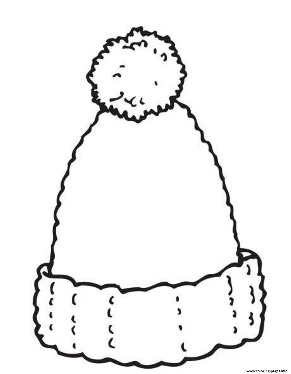 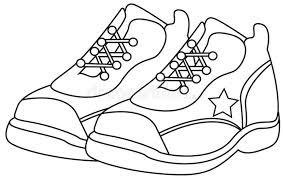 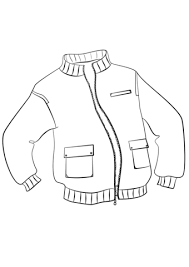 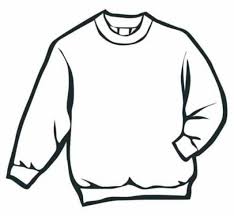 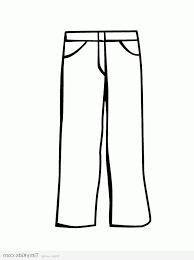 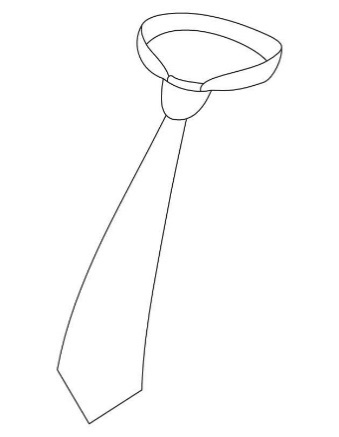 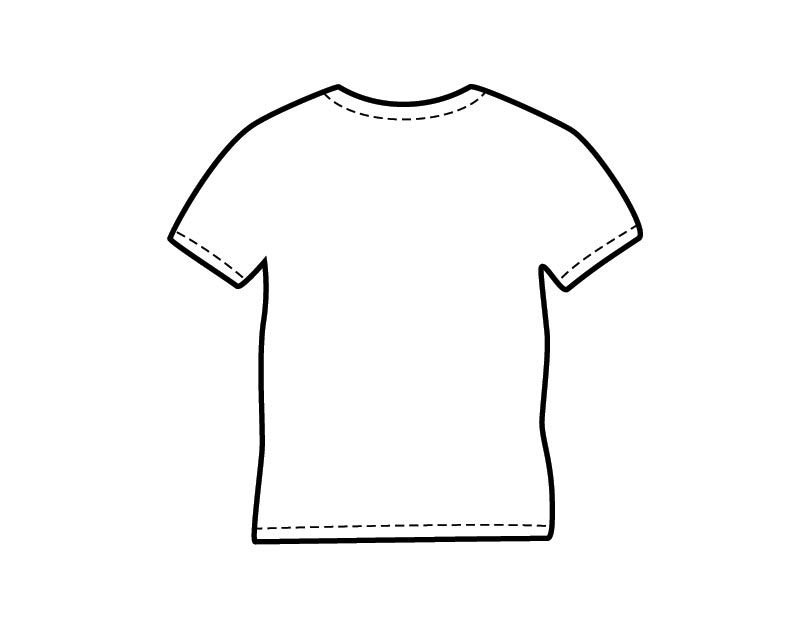 